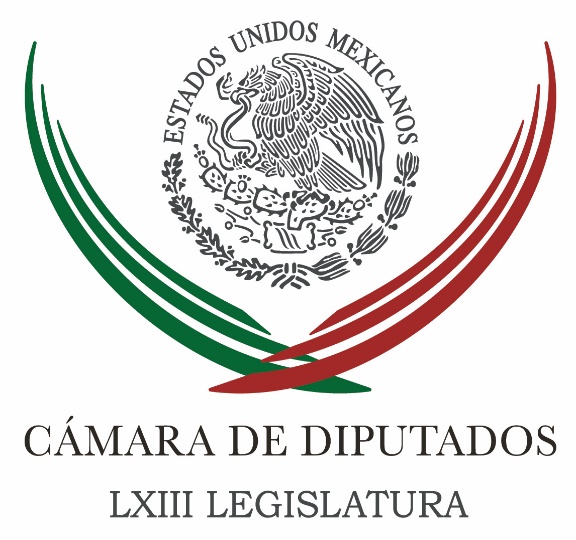 Carpeta InformativaMonitoreo Fin de SemanaResumen: Van 22 aspirantes registrados para ser el nuevo auditorImpulsa PRI cultura y expresión artística en Cámara de DiputadosDiputados presentan iniciativa de reformas a la Ley General de SaludSector ganadero trabaja para tener mejores condiciones en TLCANDiputados impulsan producción de nopal y magueyImpotencia y males crónicos dejarían de ser impedimento para casarse25 de noviembre de 2017TEMA(S): Trabajo LegislativoFECHA: 25/11/2017HORA: 17:54NOTICIERO: Milenio onlineEMISIÓN: Fin de SemanaESTACIÓN: InternetGRUPO: Milenio0Van 22 aspirantes registrados para ser el nuevo auditorLa Comisión de Vigilancia de la Cámara de Diputados recibió 22 solicitudes de personas que buscan la titularidad de la Auditoria Superior de la Federación (ASF) para el periodo 2018-2025, mañana a las 15:00 horas vence el plazo para la inscripción de los solicitantes.Este sábado ocho aspirantes se postularon para ocupar el cargo que dejará Juan Manuel Portal el 31 de diciembre próximo, entre ellos: Dora Buchahin Abulhosn, Salim Arturo Orci Magaña, Mauricio Merino Huerta, Fernando Cervantes Flores, Jerónimo Jesús Salinas García, Luciano Crispín Corona Gutiérrez y Daniel Ramos Torres.Buchahin Abulhosn actualmente colabora como directora general de Auditoría Forense de la ASF y es coordinadora académica del Diplomado en Prevención, Detección e Investigación del Fraude en el ITAM. Imparte las cátedras de Auditoría Forense, Metodología para la Investigación de fraudes, Ética y cumplimiento y Habilidades del pensamiento forense, entre otras.Orci Magaña, es auditor especial del Gasto Federalizado en la ASF, Merino Huerta, es profesor Investigador en el Centro de Investigación y Docencia Económicas (CIDE) y presidente del Colegio Nacional de Ciencias Políticas y Administración Pública, A.C, Cervantes Flores funge como auditor especial del área de Tecnologías de Información, Comunicaciones y Control.En tanto, Salinas García, ha laborado como especialista en auditoría, en la Unidad de Evaluación y Control de la Comisión de Vigilancia de la ASF de la Cámara de Diputados, Salinas García, hasta marzo de 2016 ocupó fue titular del Órgano de Fiscalización Superior (OFS) de Tlaxcala, finalmente Ramos Torres, es abogado, administrador público, expositor y conferencista en dependencias y entidades federales, gobiernos estatales y municipales, empresas privadas que licitan con el gobierno federal, y en diversas universidades del país y del extranjero.En días anteriores se inscribieron: Raúl Sánchez Kobashi, Alberto González Hernández, Roberto Mazón Salgado, Iván López Fernández, Alejandro Torres Palmer, Ángel José Trinidad Zaldivar, María de los Ángeles Silva Mendoza, José María Eugenio Núñez Murillo, Juan José García Lemus, Juan Carlos Rueda López, Alfonso Toledo Gutiérrez, René Mariano Ochoa, Eduardo Garza Curiel y David Colmenares Páramo.En su caso, Alejandro Torres Palmer, ligado al PAN, se desempeñó como subsecretario de Normatividad y Control de la Secretaría de la Función Pública, además de laborar en Pemex, en el área de compras y adquisiciones, y su más reciente cargo fue el de contralor del gobierno de Rafael Moreno Valle.El aspirante que causó controversia por su intención de encabezar la ASF es Iván López Fernández, contralor del gobierno de Veracruz durante la primera mitad de la administración del ahora preso Javier Duarte.Debido a diversos señalamientos de corrupción en su contra López Fernández se desmarcó de Duarte y de los desvíos de recursos públicos de la entidad a través de la creación de empresas fantasma. psgmTEMA(S): Trabajo LegislativoFECHA: 25/11/2017HORA: 13:41NOTICIERO: NotimexEMISIÓN: Fin de SemanaESTACIÓN: InternetGRUPO: Gubernamental0Impulsa PRI cultura y expresión artística en Cámara de DiputadosEl coordinador del grupo parlamentario del PRI en la Cámara de Diputados, César Camacho Quiroz, junto con un grupo de legisladores priistas, asistieron a la presentación del libro “Timofilia” del artista Rodrigo de la Sierra como parte de un programa editorial que resalta la cultura y las expresiones artísticas, para quienes visitan el Palacio Legislativo de San Lázaro.Aseguró que “Timo es una forma de ser, una manera de ir por el mundo en actitud crítica, pero al mismo tiempo, amable, en una posición que cuestiona, pero siempre edifica”.Consideró que a través de esta obra literaria, Timo “tomará posesión de un hogar alterno, de un hogar al que llegó para quedarse, de un sitio donde lo necesitamos, porque, por encima de visiones partidarias, está México que nos envuelve, que nos acuna, que nos da oportunidades y nos proyecta para la vida”.A principios de este año, se llevó a cabo en el Recinto Legislativo de San Lázaro, una exposición escultórica de “Timo”, del mismo escultor, la que hoy cierra un ciclo, con la presentación de su libro, que, en la que el artista Rodrigo de la Sierra decidió que éste, fuera una recapitulación de todo lo que había ocurrido, antes, durante y después de la puesta en escena. jpc/mTEMA(S): Trabajo LegislativoFECHA: 25/11/2017HORA: 15:21NOTICIERO: NotimexEMISIÓN: Fin de SemanaESTACIÓN: InternetGRUPO: Gubernamental0Diputados presentan iniciativa de reformas a la Ley General de SaludCon el objetivo de contrarrestar la desnutrición, así como prevenir el sobrepeso, la obesidad y otros trastornos alimenticios, los diputados del PRD, Evelyn Parra Álvarez y Fernando Rubio Quiroz, presentaron una iniciativa para reformar la Ley General de Salud. Indicaron que la modificación a la fracción XI del Artículo 6 establece que el Sistema Nacional de Salud deberá diseñar y ejecutar una Estrategia Nacional sobre Nutrición, Actividad Física y Salud.Mientras que en la fracción XIII Bis se le insta a promover e impulsar campañas de información sobre los buenos hábitos alimenticios, una buena nutrición y la activación física de acuerdo a las políticas y programas establecidos en dicha estrategia.Además se adiciona el artículo 158 Bis, donde las secretarías de Salud, Educación Pública, la Comisión Nacional de Cultura Física y Deporte, junto con los gobiernos de las entidades federativas deberán promover campañas de información sobre la importancia del régimen alimentario y la actividad física en la prevención de problemas relacionados en este ámbito.Así como ejecutar políticas públicas y programas de educación y concientización sobre los problemas relacionados a la mala nutrición en escuelas públicas y privadas; limitar la ingesta energética procedente de grasas, sustituir las grasas saturadas, eliminar los ácidos grasos trans, propiciar el consumo de frutas y hortalizas, legumbres, cereales integrales y frutos secos.“Sin duda, la presente iniciativa contribuirá a tomar medidas alternativas en la ejecución de políticas públicas dirigidas a implementar de forma correcta el Sistema Nacional de Salud, con componentes de prevención, tal como lo ha establecido la Organización Mundial de la Salud desde hace más de 10 años”, consideraron.Recordaron que el Poder Legislativo reformó el marco fiscal para aumentar la carga tributaria a las bebidas azucaradas y el paquete fiscal incorporó un impuesto de 10 por ciento al consumo de refrescos. "A tres años de su aprobación se demostró que el precio de los refrescos al consumidor aumentó 12 por ciento, sin que se observara un efecto de sustitución significativo hacia otras bebidas no gravadas con alto contenido calórico", subrayaron. De acuerdo con la Encuesta Nacional de Salud y Nutrición, 72.5 por ciento de las personas adultas, es decir, más de 48 millones de personas, padecen sobrepeso y obesidad, mientras que en niños es de 15.4 por ciento y en adolescentes 36 por ciento. /jpc/mTEMA(S): Trabajo LegislativoFECHA: 25/11/2017HORA: 15:06NOTICIERO: NotimexEMISIÓN: Fin de SemanaESTACIÓN: InternetGRUPO: Gubernamental0Sector ganadero trabaja para tener mejores condiciones en el TLCANEn el marco de la culminación de la quinta ronda de análisis y negociaciones del Tratado de Libre Comercio, el presidente de la Comisión de Ganadería de la Cámara de Diputados, Oswaldo Cházaro Montalvo, informó que se trabaja en la concreción de condiciones más favorables para el sector agroalimentario con ambos países de América del Norte.En entrevista, consideró que han sido limitados los avances, en razón de que existen posturas que para México y Canadá son inaceptables, debido a su intención de imponer unilateralmente aranceles en los productos del sector ganadero, por parte de los negociadores de Estados Unidos.Comentó que la industria norteamericana de alimentos se ha manifestado públicamente a favor del tratado, para que éste continúe en los términos que actualmente tiene.El legislador del Revolucionario Institucional, aseguró que, si se mantienen los principios de equidad y reciprocidad, México no saldría del TLC.Indicó que la siguiente ronda de negociaciones, se llevará a cabo a principios del mes de diciembre en Estados Unidos y como representante de esta organización estará pendiente del proceso, en favor de los intereses del sector agroalimentario del país. /jpc/mTEMA(S): Trabajo LegislativoFECHA: 25/11/201HORA: 09:26NOTICIERO: NotimexEMISIÓN: Fin de SemanaESTACIÓN: InternetGRUPO: Gubernamental0Diputados impulsan producción de nopal y magueyLa Comisión de Agricultura y Sistemas de Riego de la Cámara de Diputados realizará, del 27 al 29 de noviembre en San Luis Potosí, el Primer Congreso Internacional 2017 “Es tiempo del Nopal, la Tuna y el Maguey”, para fortalecer la producción de estos alimentos.Con la presencia de ponentes de Portugal y Brasil, en el foro habrá exposiciones de proveedores, talleres, conferencias e intercambios de experiencias en el uso de tecnología del nopal forrajero.En reunión con la Unión Mexicana de Productores de Nopal, Tuna y Maguey, el diputado Germán Escobar Manjarrez resaltó la importancia del sector por su gran potencial productivo, de exportación y de oportunidad laboral para las familias de los productores.Expresó que la comisión que preside ha tenido reuniones con la Secretaría de Agricultura, Ganadería, Desarrollo Rural, Pesca y Alimentación al fin de impulsar políticas públicas que potencialicen al ramo.A su vez, el presidente de la nueva Unión Mexicana de Productores de Nopal, Tuna y Maguey, Omar Carpio Flores, dijo que el congreso apoyará a los productores, comercializadores, transformadores, investigadores, instituciones de educación básica y superior, para impulsar al sector a través de la tecnología y la innovación.“El reto es que, siendo pioneros y centro de origen del nopal, la tuna y el maguey, también lo seamos en tecnología y en conocimiento para avanzar de manera firme”, señaló mediante un comunicado.El representante de la Secretaría de Desarrollo Agropecuario y Recursos Hidráulicos del gobierno potosino, Alejandro Cambeses Ballina, confió en que en este espacio surja la posibilidad de que San Luis vuelva a ser una entidad productora. /jpc/mTEMA(S): Trabajo LegislativoFECHA: 25/11/201HORA: 09:11NOTICIERO: NotimexEMISIÓN: Fin de SemanaESTACIÓN: InternetGRUPO: Gubernamental0Impotencia y males crónicos dejarían de ser impedimento para casarseLa Comisión de Justicia analiza una iniciativa que propone eliminar como impedimento para contraer matrimonio padecer impotencia para la cópula y enfermedades crónicas e incurables, contagiosas o hereditarias.La iniciativa del diputado del Partido Acción Nacional Marco Antonio Gama Basarte plantea reformar el artículo 156 del Código Civil Federal. El legislador recordó que el matrimonio a nivel jurídico es un contrato civil entre dos personas que reúnen los requisitos legales para casarse establecidos por el Estado y es importante puntualizar que el deseo de contraer nupcias no necesariamente se encuentra ligado a la posibilidad de reproducirse o formar una familia. Señaló que la legislación actual limita a las personas con alguna enfermedad o discapacidad, a unirse en matrimonio y es violatoria de los derechos humanos.Refirió que existen impedimentos legales y morales para celebrar el vínculo matrimonial, considerados como incapacidades absolutas o relativas como edad mínima requerida, salud mental y física, incapacidad jurídica, vínculos de parentesco directo o adopción, entre otros.En ese sentido, indicó que se debe adecuar el marco normativo para que si las partes contrayentes tienen el conocimiento y manifiestan su voluntad de casarse a pesar de las causales señaladas se les permita.Gama Basarte manifestó que ningún ordenamiento normativo debe impedir un matrimonio a personas con enfermedades de transmisión sexual, hereditaria o contagiosa, impotencia o alguna otra condición. /jpc/mTEMA(S): Trabajo LegislativoFECHA: 25/noviembre201HORA: 09:11NOTICIERO: MVS NoticiasEMISIÓN: Fin de SemanaESTACIÓN: InternetGRUPO: MVS0Piden implementar campaña sobre uso adecuado de la red de telefoníaEl Senado de la República pidió al Instituto Federal de Telecomunicaciones (IFT) que implemente una campaña informativa para que la ciudadanía conozca el uso adecuado de la red de telefonía y datos en situaciones de emergencia y, con ello, evitar su saturación.En un punto de acuerdo, los senadores recordaron que tras el sismo registrado el pasado 19 de septiembre, los servicios de telefonía fija y móvil registraron fallas debido al uso caótico de las líneas.Señalaron que luego de dos horas de haber ocurrido el temblor, la comunicación de la telefonía móvil seguía sin restablecerse en su totalidad, por lo que las redes sociales y el WhatsApp funcionaron como un medio de comunicación inmediato.Ante esta situación, los legisladores consideraron que el IFT está obligado a indicar, mediante campañas informativas, cómo se deben ocupar los servicios de telefonía en caso de algún desastre natural y evitar que las personas queden incomunicadas.